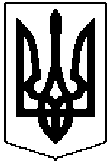 УКРАЇНАМОСТІВСЬКА  СІЛЬСЬКА РАДАДОМАНІВСЬКОГО  РАЙОНУ МИКОЛАЇВСЬКОЇ ОБЛАСТІ						Р І Ш Е Н Н Я	від 14 липня 2020 року            №  134                    ХХХХVІІ сесія 8 скликанняПро внесення змін до рішенняХХХІІІ сесії 8 скликання «Про затвердження Статуту Мостівської сільської ради» від 20.06.2019  року  № 10	На виконання Конституції України, Закону України «Про добровільне об’єднання територіальних громад», Закону України «Про місцеве самоврядування в Україні», Постанови Кабінету міністрів України № 1150 від 27.07.1998 року «Про затвердження Положення про державну реєстрацію статутів територіальних громад»,  сесія  сільської ради                                          В И Р І Ш И Л А: Внести зміни в рішення Мостівської сільської ради «Про затвердження Статуту Мостівської сільської ради», а саме:   затвердити нову назву Статуту  «Статут територіальної громади Мостівської сільської ради;викласти Статут територіальної громади Мостівської сільської ради  в новій  редакції (додається).Контроль за виконанням  цього  рішення  залишаю  за  собою.Cільський  голова				         Надія БАБАНСЬКА